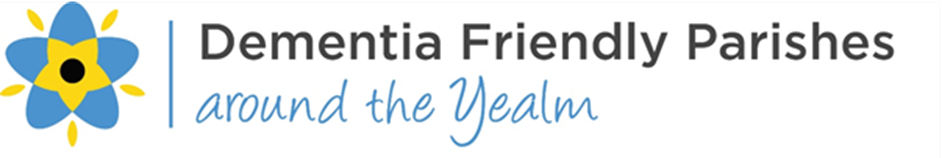 Charity Number 1180354April 2019  	Contact Maxine 07450 206312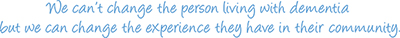 Monday1Hobby Tree 10.30am – 12.30pm Yealmpton Community CentreTuesday2Gentle Exercise 11.30 – 12.30 Venn Court Brixton £4.00Wednesday3Walking Group Wembury 10.30am – 12.30pm followed by tea/coffee.  Meet in car  park at end of Barton CloseThursday4Shared Reading Group 10.30-12noon Yealmpton Parish RoomFriday5Saturday6Sunday 7Monday8Tuesday9Gentle Exercise 11.30 – 12.30 Venn Court Brixton £4.00Wednesday10Walking Group Wembury 10.30am – 12.30pm followed by tea/coffee.  Meet in car  park at end of Barton CloseThursday11Shared Reading Group 10.30-12noon Yealmpton Parish RoomFriday12Tea at Kitley House Hotel 3.00pm – 4.30pm  £2.50Saturday13Sunday 14Monday15Hobby Tree 10.30am – 12.30pm Yealmpton Community CentreTuesday16Gentle Exercise 11.30 – 12.30 Venn Court Brixton £4.00Wednesday 17Walking Group Wembury 10.30am – 12.30pm followed by tea/coffee.  Meet in car  park at end of Barton CloseThursday18Shared Reading Group 10.30-12noon Yealmpton Parish RoomFriday19Saturday20Sunday21Monday22Tuesday23Gentle Exercise 11.30 – 12.30 Venn Court Brixton £4.00Wednesday24Walking Group Wembury 10.30am – 12.30pm followed by tea/coffee.  Meet in car  park at end of Barton CloseThursday25Shared Reading Group 10.30-12noon Yealmpton Parish RoomFriday26Saturday27Sunday28Monday29Tuesday30Gentle Exercise 11.30 – 12.30 Venn Court Brixton £4.00